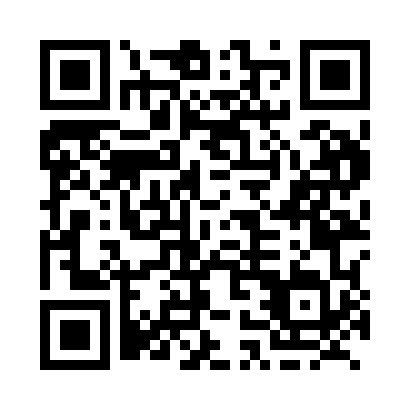 Prayer times for Usk, British Columbia, CanadaWed 1 May 2024 - Fri 31 May 2024High Latitude Method: Angle Based RulePrayer Calculation Method: Islamic Society of North AmericaAsar Calculation Method: HanafiPrayer times provided by https://www.salahtimes.comDateDayFajrSunriseDhuhrAsrMaghribIsha1Wed3:425:531:316:429:0911:202Thu3:415:511:316:439:1111:213Fri3:405:491:306:449:1311:224Sat3:395:471:306:459:1511:235Sun3:385:451:306:469:1711:246Mon3:375:431:306:489:1811:257Tue3:365:411:306:499:2011:258Wed3:355:391:306:509:2211:269Thu3:345:371:306:519:2411:2710Fri3:335:351:306:529:2611:2811Sat3:325:331:306:539:2811:2912Sun3:315:321:306:549:2911:3013Mon3:305:301:306:559:3111:3114Tue3:295:281:306:569:3311:3215Wed3:285:261:306:579:3511:3316Thu3:285:251:306:589:3611:3317Fri3:275:231:306:599:3811:3418Sat3:265:211:307:009:4011:3519Sun3:255:201:307:019:4111:3620Mon3:255:181:307:029:4311:3721Tue3:245:171:307:039:4411:3822Wed3:235:161:307:049:4611:3823Thu3:235:141:317:059:4811:3924Fri3:225:131:317:059:4911:4025Sat3:215:111:317:069:5111:4126Sun3:215:101:317:079:5211:4227Mon3:205:091:317:089:5411:4228Tue3:205:081:317:099:5511:4329Wed3:195:071:317:109:5611:4430Thu3:195:061:317:109:5811:4531Fri3:185:051:327:119:5911:45